VENDREDI 14 JANVIERPhrase de la semaineEcris la phrase de la semaine sans erreur :……………………………………..………………………………………….…………………...Souligne les groupes dans la phrase. Relève : 1 déterminant : …………..		1 nom : …………..1 verbe à l’infinitif : …………..	1 adverbe : …………..Transforme la phrase au singulier :……………………………………..………………………………………….…………………...Complète la phrase avec « car… » :……………………………………..………………………………………….…………………...……………………………………..………………………………………….…………………...Autodictée – Liste 45Ecris les mots dans l’ordre alphabétique. …………………………………………………………………………………………………………………………………………………………………………………………Phrase 16  cahier de motsPhrase 16 : L'école reste l'endroit ou/où généralement, de trois à seize ans, on/ont passe beaucoup de tant/t’en/temps/tends/tend et ou/où on/ont ce/se fait des copains.Choisis le bon homophoneEDLExercices sur sens figuré / sens propre 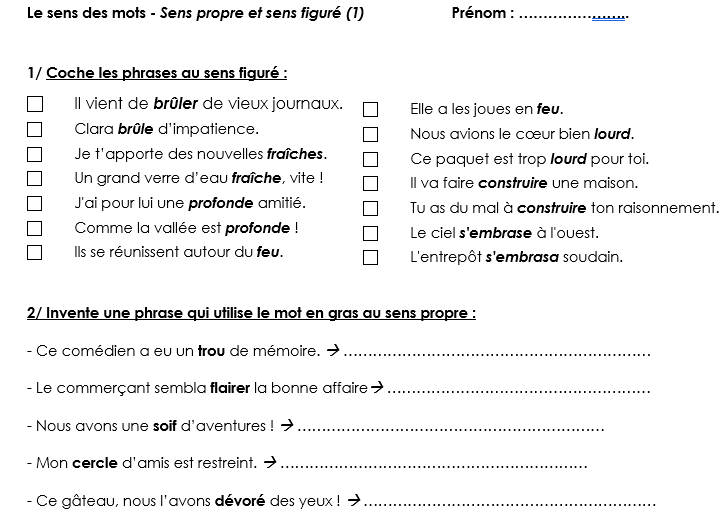 Calcul mentalComplète sur le livret de calcul l’Atelier 3 :Calcul poséPose et effectue : (sur ton cahier rouge)  quotient décimal si possible860 : 8	b. 603 : 12 GéométrieFiche découverte les polygones (annexe)Lis la leçon GEOM4 ( cahier de tracés)Devoirs  lundi 17/01Autodictée : phrase 16 / listes 40-45 à revoirLecture : Lire « Scarabée » chap.5Maths : apprendre la leçon sur les multiples (atelier 12)Poésie / présentation objetCorriger le travail en distanciel en vert (voir fichiers de corrections sur le site)Devoirs  mardi 18/01Sciences : revoir leçon SC2 (éva)  annexes (leçon déjà copiée)Lecture compréhensionJe lis je comprends p47Lecture suivieChapitres 3 et 4 Tirez pas sur le Scarabée  Lecture puzzle  livret de lecture suivie (découpe/colle et remets dans l’ordre les étiquettes.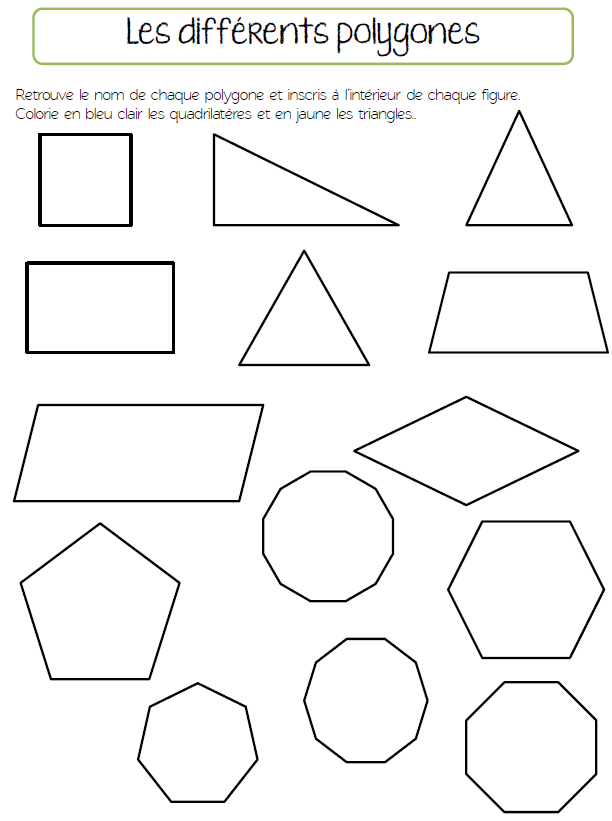 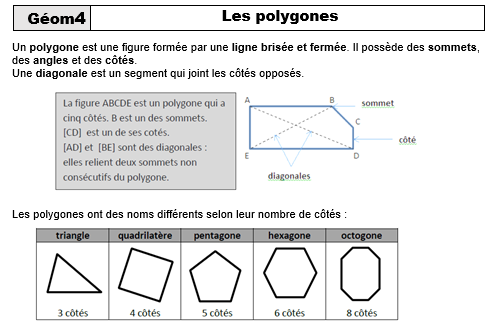 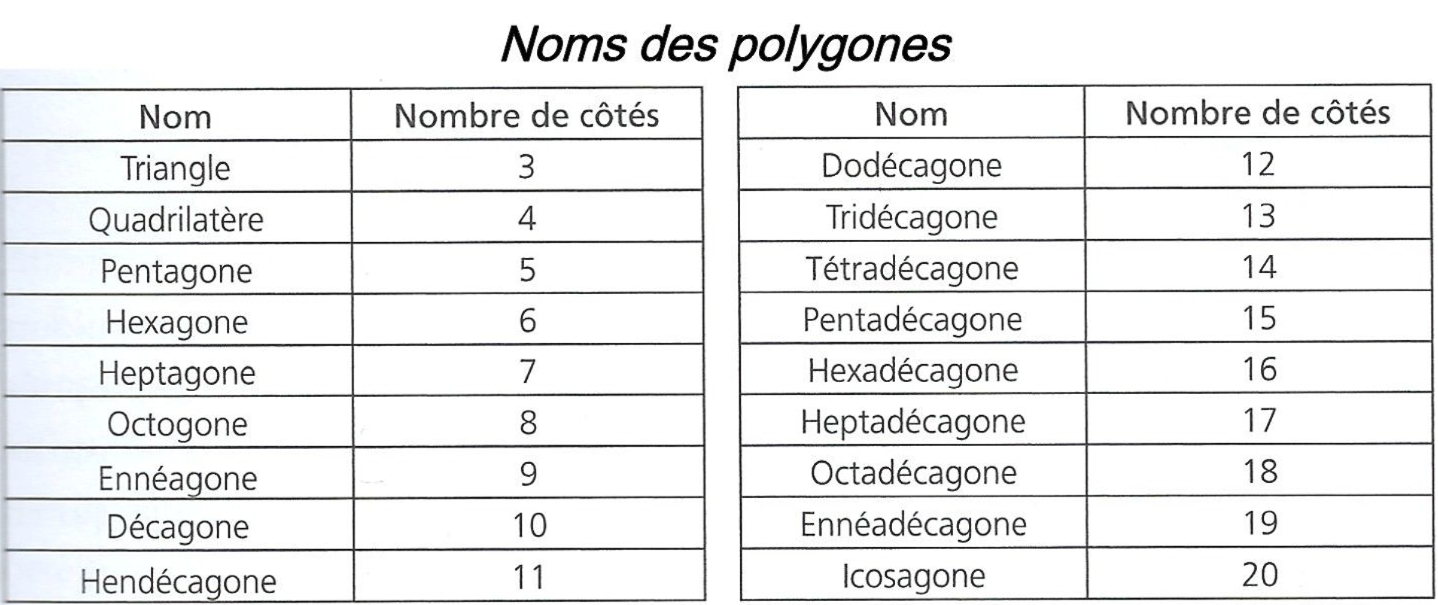 SC2			      	Les mouvements de la Terre __________Problème n°1 : Comment expliquer l’alternance du jour et de la nuit ? Je retiens : Il ne fait pas jour sur la Terre partout au même moment. L’alternance des jours et des nuits s’explique par la rotation de la Terre sur elle-même, autour de l’axe des pôles, en presque 24 heures (= 1 jour) dans le sens inverse des aiguilles d’une montre. Problème n°2 : Pourquoi a-t-on créé des fuseaux horaires ? XJe retiens : Un fuseau horaire est une zone de la Terre où l'heure est la même. Pour uniformiser l’heure sur la Terre, on a créé 24 fuseaux horaires répartis sur tout le globe. Ex : Quand il est midi à Paris, il est 14h à Moscou et 7 h à New York. Problème n°3 : Comment expliquer l’alternance des saisons ? XJe retiens : La durée du jour et de la nuit varie tout au long de l’année. XLe jour le plus long correspond au solstice d’été (21 juin), le plus court, au solstice d’hiver (21 décembre) et lors des 2 équinoxes (21 mars et 21 septembre) le jour est égal à la nuit. XC’est la révolution de la Terre autour du Soleil et l’inclinaison de l’axe de la Terre qui expliquent le phénomène des saisons. Ainsi chaque point sur la Terre est éclairé plus ou moins longtemps selon sa position par rapport au Soleil. Vocabulaire :Rotation : mouvement de la Terre sur elle-mêmeRévolution : mouvement de la Terre autour du Soleil.Je connais ma leçon si je sais répondre aux questions (cherche les réponses dans ta leçon) Qu’est-ce qui explique l’alternance du jour et de la nuit ?A quoi servent les fuseaux horaires ?Qu’est-ce qui explique les saisons ?Définitions à connaitre : la rotation, la révolution, les équinoxes et les solstices.x2525 x 1 = …….25 x 2 = ………25 x 3 = ………25 x 4 = ………25 x 5 = ………25 x 6 = ………25 x 7 = ………25 x 8 = ………25 x 9 =  ……25 x 10 = ……x5050 x 1 = ……….50 x 2 = ………50 x 3 = ………50 x 4 = ………50 x 5 = ………50 x 6 = ………50 x 7 = ………50 x 8 = ………50 x 9 =  ………50 x 10 = ……